Монтажник трубопроводаот 30 000 до 40 000 руб. на рукиООО Поток - Трубная компанияУфа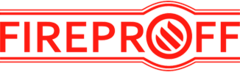 Требуемый опыт работы: 1–3 годаПолная занятость, полный деньМы – первый российский производитель огнестойких труб из полипропилена для систем пожаротушения «Поток FIREPROFF»™.Реализуем системы пожаротушения. От проектирования до ввода в эксплуатацию. При любой сложности планировки объекта.Нам требуется монтажник полипропиленовых труб.Обязанности:Монтаж полипропиленовых трубопроводов систем пожаротушения.Требования:Опыт работы в монтаже полипропиленовых труб;Ответственность, исполнительность, дисциплинированность, пунктуальность;Знание требований к выполнению монтажных работ.Условия:Оформление по ТК РФ;Инструмент и спецодежда предоставляются.Ключевые навыкиМонтаж инженерных системМонтаж оборудованияТехническое обслуживаниеИнженерные системыПроизводство строительно-монтажных работ